	от 25 декабря 2018 года № 13-12	г. Горно-АлтайскВ соответствии с Положением о постоянных комитетах Горно-Алтайского городского Совета депутатов, утвержденным решением Горно-Алтайского городского Совета депутатов от 18 октября 2018 года  № 11-8,Горно-Алтайский городской Совет депутатов решил:1. Утвердить Правила депутатской этики депутата Горно-Алтайского городского Совета депутатов согласно приложению.2. Настоящее решение вступает в силу после дня его официального опубликования.4. Контроль за исполнением настоящего решения возложить на постоянный комитет Горно-Алтайского городского Совета депутатов по правовым вопросам, местному самоуправлению, правопорядку, СМИ, общественным связям и депутатской этике.Мэр города Горно-Алтайска						         Ю.В. Нечаев                  УТВЕРЖДЕНЫрешением Горно-Алтайского                     городского Совета депутатов   от 25декабря 2018 года № 13-12ПРАВИЛАдепутатской этики депутата Горно-Алтайского городского Совета депутатовНастоящие правила определяют моральные принципы, этические нормы и правила поведения, обязательные для депутата Горно-Алтайского городского Совета депутатов. 1. Общие положения1.1. Депутат Горно-Алтайского городского Совета депутатов (далее по тексту – Совет депутатов и депутат соответственно), в своей деятельности должен руководствоваться интересами населения города Горно-Алтайска, в целях его социально - экономического и культурного развития. 1.2. Недопустимо использование депутатом своего статуса в ущерб интересам города Горно-Алтайска и его жителям.1.3. Депутат осуществляет свою деятельность в соответствии с Конституцией Российской Федерации, Конституцией Республики Алтай, федеральными законами, законами Республики Алтай, Уставом муниципального образования «Город Горно-Алтайск», регламентом Совета депутатов и иными нормативными правовыми актами органов местного самоуправления муниципального образования «Город Горно-Алтайск».1.4. Депутат во всей своей деятельности, в том числе не связанной с выполнением депутатских полномочий, должен руководствоваться общепризнанными нормами морали и нравственности.1.5. Депутат должен воздерживаться от всякой деятельности и поступков, которые могут нанести ущерб авторитету депутата и органам местного самоуправления муниципального образования «Город Горно-Алтайск».1.6. Депутат должен в равной мере охранять собственное достоинство и уважать достоинство других депутатов, должностных лиц и граждан. 2. Правила депутатской этики, относящиеся к деятельности депутата в Совете депутатов2.1. Взаимоотношения между депутатами строятся на основе равноправия.Депутат должен лояльно относиться к другим депутатам независимо от их социального статуса и политической ориентации.Депутаты должны строить свою работу на принципах свободного коллективного обсуждения и решения вопросов, уважения к многообразию мнений, не допускать конфликтов, искать пути преодоления разногласий среди депутатов.Депутат не должен навязывать свою позицию посредством угроз, ультиматумов и иных подобных действий.2.2. Депутат должен активно и конструктивно участвовать в работе Совета депутатов.2.3. Депутат должен присутствовать на всех заседаниях постоянных комитетов, членом которых он является, и очередных сессиях Совета депутатов. В случае отсутствия депутата на очередных сессиях Совета депутатов в течение 2-х заседаний, а постоянных комитетов более 3-х заседаний подряд без уважительных причин, вопрос о ненадлежащем исполнении депутатских обязанностей выносится на рассмотрение комитета по правовым вопросам, местному самоуправлению, правопорядку, СМИ, общественным связям и депутатской этике.2.4. В случае если депутат имеет финансовую, либо иную личную заинтересованность в каком - либо вопросе, который обсуждается в Совете депутатов в его присутствии, он должен немедленно сообщить об этом и воздержаться от участия в голосовании по данному вопросу.2.5. Депутаты должны подчиняться принятому ими Регламенту Совета депутатов, распоряжениям Мэра города Горно-Алтайска, касающимся поддержания порядка и соблюдения Регламента Совета депутатов. Не опаздывать без уважительных причин на сессии Совета депутатов, депутатские слушания, заседания постоянных комитетов, рабочих групп, иные мероприятия Совета депутатов.Не допускаются выступления депутата без предоставления ему слова председательствующим на заседании, выступления не по повестке и не по существу вопроса повестки, выкрики, прерывания выступающих.2.6. Участвуя в заседаниях Совета депутатов, работе постоянных комитетов, рабочих групп, депутат должен проявлять вежливость, тактичность и уважение к председательствующему на заседании Совета депутатов, депутатам, сотрудникам аппарата Совета депутатов, администрации города Горно-Алтайска и иным лицам, присутствующим на заседании.2.7. Рассмотрение вопроса о нарушении депутатом правил депутатской этики может быть инициировано комитетом по правовым вопросам, местному самоуправлению, правопорядку, СМИ, общественным связям и депутатской этике как самостоятельно, так и по жалобе любого депутата, иного физического или юридического лица. Если поведение депутата, нарушившего правила депутатской этики, рекомендовано Советом депутатов к рассмотрению комитетом по правовым вопросам, местному самоуправлению, правопорядку, СМИ, общественным связям и депутатской этике, либо вопрос о поведении депутата рассматривается комитетом по правовым вопросам, местному самоуправлению, правопорядку, СМИ, общественным связям и депутатской этике по собственной инициативе, к депутату могут быть применены меры морально-правового воздействия, предусмотренные Регламентом Совета депутатов и п.п. 6.6. и 6.7. настоящих Правил.2.8. В случае грубого нарушения правил депутатской этики, Совет депутатов может решать вопрос об ответственности депутата без его предварительного рассмотрения комитетом по правовым вопросам, местному самоуправлению, правопорядку, СМИ, общественным связям и депутатской этике. Признание нарушения правил депутатской этики, установленных настоящими правилами, осуществляется непосредственно Советом депутатов.3. Правила депутатской этики во взаимоотношениях депутата с избирателями3.1. Депутат поддерживает постоянную связь с избирателями своего округа, ответственен перед ними и подотчетен им. Депутат также представляет интересы жителей своего округа.Взаимоотношения депутата с избирателями строятся на основе взаимного уважения и вежливости, внимательного отношения депутата к обращениям, жалобам, заявлениям граждан.3.2. Депутат принимает меры по обеспечению прав, свобод и законных интересов своих избирателей, рассматривает поступившие от них заявления, предложения, жалобы, способствует в пределах своих полномочий правильному и своевременному решению содержащихся в них вопросов.3.3. Депутат периодически отчитывается перед избирателями, информирует о своей работе избирателей через средства массовой информации, во время встреч с ними и другими доступными для избирателей способами. Информация, предоставляемая депутатом избирателям, должна быть полной, достоверной, объективной.3.4. Депутат обязан осуществлять личный прием избирателей в избирательном округе по установленному им графику.4. Правила депутатской этики во взаимоотношениях депутата с государственными органами, органами местного самоуправления, юридическими и физическими лицами4.1. Депутат не должен использовать в личных целях возможности, связанные со статусом депутата, во взаимоотношениях с государственными органами, органами местного самоуправления, юридическими и физическими лицами.4.2. Депутат обязан использовать официальные бланки Совета депутатов только для официальных запросов и документов, необходимых для осуществления депутатских полномочий.4.3. Депутат не должен использовать помещение, телефоны, автотранспорт и другие материально-технические средства Совета депутатов в целях, не связанных с осуществлением депутатской деятельности.4.4. Депутат не может разглашать сведения, которые стали ему известны, в связи с осуществлением депутатских полномочий, если эти сведения:- составляют государственную, коммерческую или служебную тайну;- связаны с личной или семейной жизнью граждан, с деловой репутацией и деятельностью физических и юридических лиц и доверены депутату на условиях их неразглашения.4.5. В случаях неосторожного разглашения сведений, связанных с личной или семейной жизнью граждан, с деловой репутацией и деятельностью физических и юридических лиц, доверенных депутату на условиях их неразглашения, депутат обязан принести им извинения.5. Этика публичных выступлений депутата5.1. Депутат, выступая на сессиях Совета депутатов, постоянных комитетах, в средствах массовой информации с различного рода публичными заявлениями, комментируя деятельность органов государственной власти, местного самоуправления, организаций и граждан, обязан использовать только достоверную проверенную информацию.5.2. Выступления депутата должны быть корректными, не порочащими и не унижающими честь и достоинство граждан, должностных лиц, деловую репутацию юридических лиц.5.3. В случаях умышленного или неосторожного использования в публичных выступлениях или заявлениях депутата недостоверной, ложной информации, а также унижения чести и достоинства граждан, деловой репутации юридических лиц, и доказательства несостоятельности высказанного в выступлении или заявлении, депутат обязан публично признать недостоверность и некорректность своих высказываний, принести извинение тому гражданину, чьи честь и достоинство были затронуты, или юридическому лицу, деловая репутация которого была задета.Ответственность депутата, установленная в тексте первого абзаца настоящего пункта, не освобождает его от ответственности в соответствии законодательством за предусмотренные настоящим разделом нарушения.6. Контроль соблюдения Правил депутатской этики и ответственность депутата за их нарушение6.1. Контроль соблюдения депутатами Правил депутатской этики осуществляет постоянный комитет Совета депутатов  по правовым вопросам, местному самоуправлению, правопорядку, СМИ, общественным связям и депутатской этике (далее – комитет).Председатель и члены комитета обязаны предпринимать все необходимые меры по соблюдению депутатами Правил депутатской этики (сделать замечание, провести беседу и др.). 6.2. Комитет может рассматривать вопрос о нарушении правил депутатской этики, как по собственной инициативе, так и по инициативе Совета депутатов.6.3. С заявлением о рассмотрении вопроса о неэтичности поведения депутата, в комитет могут обращаться жители города Горно-Алтайска, должностные лица органов государственной власти, руководители организаций, общественных объединений.6.4. В случае обвинения депутата в совершении неэтичных действий, депутат вправе подать в комитет в письменном виде мотивированный протест, представить документы, дать устные пояснения по существу обвинения.6.5. В случае подачи необоснованной жалобы, порочащей честь, достоинство, деловую репутацию депутата, депутат вправе защищать свои права всеми способами, не запрещенными законом.6.6. По результатам рассмотрения вопроса о нарушении правил депутатской этики, комитет принимает решение о наличии или отсутствии нарушения депутатом правил депутатской этики.В случае установления факта нарушения депутатом настоящих правил, комитет выносит решение с рекомендацией депутату строго следовать правилам депутатской этики и принести свои извинения стороне, в отношении которой были нарушены этические нормы. Информация о результатах рассмотрения вопроса о нарушении депутатом правил депутатской этики, доводится до депутатов Совета депутатов на очередной сессии Совета депутатов. 6.7. В случае грубого нарушения правил депутатской этики, вопрос о применении к нарушившему их депутату меры воздействия, выносится комитетом на рассмотрение Совета депутатов.Совет депутатов принимает к депутату, нарушившему правила депутатской этики, одну из следующих мер воздействия:- рекомендовать прекратить поведение, нарушающее правила депутатской этики, и настаивать на принесении извинения стороне, в отношении которой были нарушены этические правила;- довести факты нарушения депутатом норм депутатской этики до сведения избирателей округа через средства массовой информации;- сообщить о фактах нарушения депутатом норм депутатской этики политической партии, выдвинувшей депутата в составе списка кандидатов.   ГОРНО-АЛТАЙСКИЙГОРОДСКОЙ СОВЕТДЕПУТАТОВ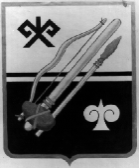 ГОРНО-АЛТАЙСК КАЛАНЫҤ ДЕПУТАТТАР СОВЕДИРЕШЕНИЕЧЕЧИМОб утверждении Правилдепутатской этики депутата Горно-Алтайского городского Совета депутатов 